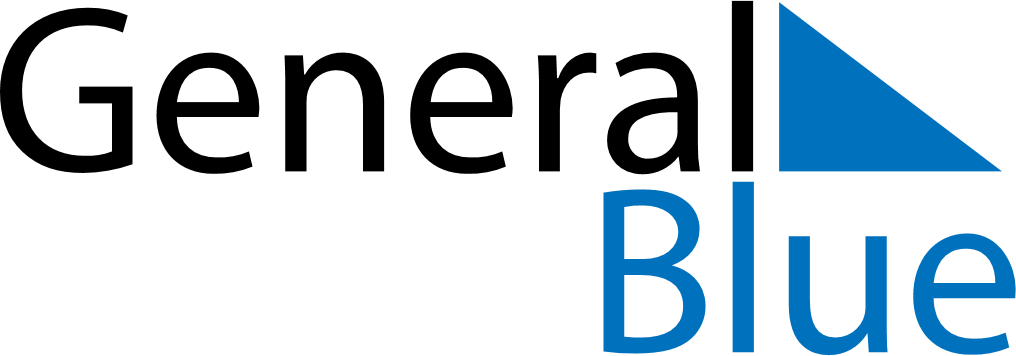 October 2024October 2024October 2024October 2024October 2024October 2024Ponte de Lima, PortugalPonte de Lima, PortugalPonte de Lima, PortugalPonte de Lima, PortugalPonte de Lima, PortugalPonte de Lima, PortugalSunday Monday Tuesday Wednesday Thursday Friday Saturday 1 2 3 4 5 Sunrise: 7:31 AM Sunset: 7:16 PM Daylight: 11 hours and 45 minutes. Sunrise: 7:32 AM Sunset: 7:14 PM Daylight: 11 hours and 42 minutes. Sunrise: 7:33 AM Sunset: 7:13 PM Daylight: 11 hours and 39 minutes. Sunrise: 7:34 AM Sunset: 7:11 PM Daylight: 11 hours and 37 minutes. Sunrise: 7:35 AM Sunset: 7:09 PM Daylight: 11 hours and 34 minutes. 6 7 8 9 10 11 12 Sunrise: 7:36 AM Sunset: 7:08 PM Daylight: 11 hours and 31 minutes. Sunrise: 7:37 AM Sunset: 7:06 PM Daylight: 11 hours and 28 minutes. Sunrise: 7:38 AM Sunset: 7:04 PM Daylight: 11 hours and 26 minutes. Sunrise: 7:39 AM Sunset: 7:03 PM Daylight: 11 hours and 23 minutes. Sunrise: 7:41 AM Sunset: 7:01 PM Daylight: 11 hours and 20 minutes. Sunrise: 7:42 AM Sunset: 6:59 PM Daylight: 11 hours and 17 minutes. Sunrise: 7:43 AM Sunset: 6:58 PM Daylight: 11 hours and 15 minutes. 13 14 15 16 17 18 19 Sunrise: 7:44 AM Sunset: 6:56 PM Daylight: 11 hours and 12 minutes. Sunrise: 7:45 AM Sunset: 6:55 PM Daylight: 11 hours and 9 minutes. Sunrise: 7:46 AM Sunset: 6:53 PM Daylight: 11 hours and 6 minutes. Sunrise: 7:47 AM Sunset: 6:51 PM Daylight: 11 hours and 4 minutes. Sunrise: 7:48 AM Sunset: 6:50 PM Daylight: 11 hours and 1 minute. Sunrise: 7:50 AM Sunset: 6:48 PM Daylight: 10 hours and 58 minutes. Sunrise: 7:51 AM Sunset: 6:47 PM Daylight: 10 hours and 56 minutes. 20 21 22 23 24 25 26 Sunrise: 7:52 AM Sunset: 6:45 PM Daylight: 10 hours and 53 minutes. Sunrise: 7:53 AM Sunset: 6:44 PM Daylight: 10 hours and 50 minutes. Sunrise: 7:54 AM Sunset: 6:42 PM Daylight: 10 hours and 48 minutes. Sunrise: 7:55 AM Sunset: 6:41 PM Daylight: 10 hours and 45 minutes. Sunrise: 7:57 AM Sunset: 6:39 PM Daylight: 10 hours and 42 minutes. Sunrise: 7:58 AM Sunset: 6:38 PM Daylight: 10 hours and 40 minutes. Sunrise: 7:59 AM Sunset: 6:37 PM Daylight: 10 hours and 37 minutes. 27 28 29 30 31 Sunrise: 7:00 AM Sunset: 5:35 PM Daylight: 10 hours and 35 minutes. Sunrise: 7:01 AM Sunset: 5:34 PM Daylight: 10 hours and 32 minutes. Sunrise: 7:02 AM Sunset: 5:33 PM Daylight: 10 hours and 30 minutes. Sunrise: 7:04 AM Sunset: 5:31 PM Daylight: 10 hours and 27 minutes. Sunrise: 7:05 AM Sunset: 5:30 PM Daylight: 10 hours and 24 minutes. 